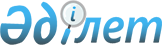 Қаратөбе аудандық мәслихатының 2016 жылғы 21 желтоқсандағы № 9-3 "2017-2019 жылдарға арналған аудандық бюджет туралы" шешіміне өзгерістер енгізу туралы
					
			Күшін жойған
			
			
		
					Батыс Қазақстан облысы Қаратөбе аудандық мәслихатының 2017 жылғы 10 қазандағы № 14-1 шешімі. Батыс Қазақстан облысының Әділет департаментінде 2017 жылғы 25 қазанда № 4930 болып тіркелді. Күші жойылды - Батыс Қазақстан облысы Қаратөбе аудандық мәслихатының 2018 жылғы 27 наурыздағы № 17-12 шешімімен
      Ескерту. Күші жойылды - Батыс Қазақстан облысы Қаратөбе аудандық мәслихатының 27.03.2018 № 17-12 шешімімен (алғашқы ресми жарияланған күнінен бастап қолданысқа енгізіледі).
      Қазақстан Республикасының 2008 жылғы 4 желтоқсандағы Бюджет кодексіне және Қазақстан Республикасының 2001 жылғы 23 қаңтардағы "Қазақстан Республикасындағы жергілікті мемлекеттік басқару және өзін-өзі басқару туралы" Заңына сәйкес аудандық мәслихат ШЕШІМ ҚАБЫЛДАДЫ:
      1. Қаратөбе аудандық мәслихатының 2016 жылғы 21 желтоқсандағы № 9-3 "2017-2019 жылдарға арналған аудандық бюджет туралы" шешіміне (Нормативтік құқықтық актілерді мемлекеттік тіркеу тізілімінде № 4650 тіркелген, 2017 жылғы 23 қаңтарда Қазақстан Республикасының нормативтік құқықтық актілері Эталондық бақылау банкінде жарияланған) мынадай өзгерістер енгізілсін:
      1-тармақ мынадай редакцияда жазылсын:
      "1. 2017-2019 жылдарға арналған аудандық бюджет 1, 2 және 3 қосымшаларға сәйкес, соның ішінде 2017 жылға келесі көлемде бекітілсін:
      1) кірістер – 3 471 909 мың теңге:
      салықтық түсімдер – 276 659 мың теңге;
      салықтық емес түсімдер – 5 265 мың теңге;
      негізгі капиталды сатудан түсетін түсімдер – 54 мың теңге;
      трансферттер түсімі – 3 189 931 мың теңге;
      2) шығындар – 3 500 889 мың теңге;
      3) таза бюджеттік кредиттеу – 79 513 мың теңге:
      бюджеттік кредиттер – 102 216 мың теңге;
      бюджеттік кредиттерді өтеу – 22 703 мың теңге; 
      4) қаржы активтерімен операциялар бойынша сальдо – 0 теңге:
      қаржы активтерін сатып алу – 0 теңге;
      мемлекеттің қаржы активтерін сатудан түсетін түсімдер – 0 теңге;
      5) бюджет тапшылығы (профициті) – - 108 493 мың теңге;
      6) бюджет тапшылығын қаржыландыру (профицитін пайдалану) –108 493 мың теңге:
      қарыздар түсімі – 102 105 мың теңге;
      қарыздарды өтеу – 22 703 мың теңге; 
      бюджет қаражатының пайдаланылатын қалдықтары – 29 091 мың теңге.";
      3-тармақтың 1) және 2) тармақшалары мынадай редакцияда жазылсын:
      "1) 2017 жылға арналған аудандық бюджетте берілген республикалық бюджеттен бөлінетін нысаналы трансферттердің және кредитттердің жалпы сомасы – 321618 мың теңге ескерілсін, оның ішінде:
      тілдік курстар бойынша тағылымдамадан өткен мұғалімдерге қосымша ақы төлеуге - 1 567 мың теңге;
      оқу кезеңінде негізгі қызметкерді алмастырғаны үшін мұғалімдерге қосымша ақы төлеуге – 1 209 мың теңге;
      мүгедектерді міндетті гигиеналық құралдармен қамтамасыз ету нормаларын ұлғайту - 2 153 мың теңге;
      ымдау тілі маманының қызмет көрсетуге - 220 мың теңге;
      "Өрлеу" жобасы бойынша келісілген қаржылай көмекті енгізуге - 8 895 мың теңге;
      жалақыны ішінара субсидиялауға - 4 223 мың теңге;
      жастар практикасына - 11 572 мың теңге;
      Қаратөбе ауданының Қаратөбе су қоры көзінен Үшана ауылына дейінгі елді мекендерді сумен жабдықтау жүйесінің құрылысына - 187 897 мың теңге;
      техникалық көмекшi құралдар тiзбесiн кеңейтуге -1 777 мың теңге;
      мамандарды әлеуметтік қолдау шараларын іске асыру үшін жергілікті атқарушы органдарға берілетін бюджеттік кредиттер -102 105 мың теңге;
      2) 2017 жылға арналған аудандық бюджетте облыстық бюджеттен бөлінетін нысаналы трансферттердің жалпы сомасы – 460 817 мың теңге, соның ішінде:
      үштілді білім беруді дамыту "Жол картасын" іске асыру мақсатында тілдік курстарда мұғалімдердің біліктілігін арттыруға – 22 324 мың теңге;
      жалпы білім беру мектептерінің оқу үдерісіне "Робототехника" элективті курсын енгізу және робототехника жиынтығына қосымша элементтер алуға – 3 000 мың теңге;
      шағын мектептерге мультимедиялық құрал-жабдық және жиынтыққа қосымша элементтер алуға – 3038 мың теңге;
      оқушыларды сапалы ауыз сумен қамтамасыз етуге – 1 648 мың теңге;
      мектепке дейінгі ұйымдарға жаңа оқу бағдарламаларының енуіне және 1,2,5,7 сыныптарға жаңа оқулықтар шығуына байланысты оқулықтар сатып алуға - 54 018 мың теңге;
      Қаратөбе аудандық Қаратөбе ауылының Ғарифолла Құрманғалиев көшесі, №15 үй бойындағы "Қаратөбе аудандық мәдениет, тілдерді дамыту, дене шынықтыру және спорт бөлімінің Қаратөбе аудандық демалыс орталығы" мемлекеттік коммуналдық қазыналық кәсіпорны ғимаратын күрделі жөндеуге - 11 194 мың теңге;
      кәсіптік оқытуға жіберілгендердің оқуын аяқтауға – 1 889 мың теңге;
      мобильді орталықтардағы оқуды қосқандағы еңбек нарығында сұранысқа ие кәсіптер мен дағдылар бойынша жұмысшы кадрларды қысқа мерзімді кәсіптік оқу– 17 698 мың теңге;
      жастар практикасына – 3 040 мың теңге;
      "Е- Халық" жүйесін енгізуге – 3 360 мың теңге;
      Эпизотияға қарсы іс-шаралар жүргізуге – 8 500 мың теңге;
      Батыс Қазақстан облысы Қаратөбе ауданы Үшана ауылындағы әлеуметтік нысандарды газдандыру (мектеп) – 6 899 мың теңге;
      Батыс Қазақстан облысы Қаратөбе ауданы Қоскөл ауылындағы әлеуметтік нысандарды газдандыру (мектеп және ауылдық дәрігерлік амбулатория) – 20 532 мың теңге;
      Батыс Қазақстан облысы Қаратөбе ауданы Ханкөл ауылындағы әлеуметтік нысандарды газдандыру (мектеп, балабақша, асхана) – 14 192 мың теңге;
      Батыс Қазақстан облысы Қаратөбе ауданы Төлен ауылындағы әлеуметтік нысандарды газдандыру (мектеп, ауылдық клуб, асхана) – 15 192 мың теңге;
      Батыс Қазақстан облысы Қаратөбе ауданы Төлен ауылындағы әлеуметтік нысандарды газдандыру (фельдшерлік пункт) – 8 440 мың теңге;
      Батыс Қазақстан облысы Қаратөбе ауданы Үшана ауылындағы әлеуметтік нысандарды газдандыру (фельдшерлік пункт) – 8924 мың теңге;
      Батыс Қазақстан облысы Қаратөбе ауданы Алакөл ауылындағы әлеуметтік нысандарды газдандыру (ауылдық клуб) – 8 371 мың теңге;
      Батыс Қазақстан облысы Қаратөбе ауданы Дайынөткел ауылындағы әлеуметтік нысандарды газдандыру (фельдшерлік пункт) – 7 133 мың теңге;
      Батыс Қазақстан облысы Қаратөбе ауданы Ханкөл ауылындағы әлеуметтік нысандарды газдандыру (фельдшерлік пункт) – 7 023 мың теңге;
      Батыс Қазақстан облысы Қаратөбе ауданы Үшана ауылы әлеуметтік нысандарын газдандыру құрылысы (ауылдық клуб, балабақша) – 12 713 мың теңге;
      Батыс Қазақстан облысы Қаратөбе ауданы Ханкөл ауылы әлеуметтік нысандарын газдандыру құрылысы (ауылдық клуб) – 10 361 мың теңге;
      Батыс Қазақстан облысы Қаратөбе ауданы Ақтай-Сай ауылының әлеуметтік нысандарын газдандыру құрылысы – 14 099 мың теңге;
      Батыс Қазақстан облысы Қаратөбе ауылындағы бір пәтерлі 8 тұрғын үйдің құрылысы – 64 411 мың теңге;
      Батыс Қазақстан облысы Қаратөбе ауданы Қаратөбе ауылындағы 14 бір пәтерлік коммуналдық тұрғын үйлердің құрылысы – 120 058 мың теңге;
      Батыс Қазақстан облысы Қаратөбе ауданы Қаратөбе ауылындағы балалар- жасөспірімдер спорт мектебін газдандыру – 12 760 мың теңге."
      аталған шешімнің 1 және 5 қосымшалары осы шешімнің 1 және 2- қосымшаларына сәйкес жаңа редакцияда жазылсын.
      2. Аудандық мәслихат аппаратының басшысы (Ж.Жангазиев) осы шешімнің әділет органдарында мемлекеттік тіркелуін, Қазақстан Республикасы нормативтік-құқықтық актілерінің Эталондық бақылау банкінде және бұқаралық ақпарат құралдарында оның ресми жариялануын қамтамасыз етсін.
      3. Осы шешім 2017 жылдың 1 қаңтарынан бастап қолданысқа енгізіледі. 2017 жылға арналған аудандық бюджет 2017 жылға арналған Қаратөбе ауданы бойынша ауылдық округтер әкімі аппаратының бюджеттік бағдарламаларының тізбесі
					© 2012. Қазақстан Республикасы Әділет министрлігінің «Қазақстан Республикасының Заңнама және құқықтық ақпарат институты» ШЖҚ РМК
				
      Сессия төрайымы

И.Классен

      Мәслихат хатшысы

Қ.Сүйеуғалиев
Қаратөбе аудандық
мәслихатының 2017 жылғы
10 қазандағы № 14-1 шешіміне
1-қосымшаҚаратөбе аудандық
мәслихатының
2016 жылғы 21 желтоқсандағы
№ 9-3 шешіміне
1-қосымша
Санаты
Санаты
Санаты
Санаты
Санаты
Сомасы, мың теңге
Сыныбы
Сыныбы
Сыныбы
Сыныбы
Сомасы, мың теңге
Iшкi сыныбы
Iшкi сыныбы
Iшкi сыныбы
Сомасы, мың теңге
Атауы
Атауы
1
2
3
4
4
5
1) Кірістер
1) Кірістер
3 471 909
1
Салықтық түсімдер
Салықтық түсімдер
276659
01
Табыс салығы
Табыс салығы
117772
2
Жеке табыс салығы
Жеке табыс салығы
117772
03
Әлеуметтiк салық
Әлеуметтiк салық
107195
1
Әлеуметтік салық
Әлеуметтік салық
107195
04
Меншiкке салынатын салықтар
Меншiкке салынатын салықтар
47877
1
Мүлiкке салынатын салықтар
Мүлiкке салынатын салықтар
35797
3
Жер салығы
Жер салығы
1258
4
Көлiк құралдарына салынатын салық
Көлiк құралдарына салынатын салық
9647
5
Бірыңғай жер салығы
Бірыңғай жер салығы
1175
05
Тауарларға, жұмыстарға және қызметтерге салынатын iшкi салықтар
Тауарларға, жұмыстарға және қызметтерге салынатын iшкi салықтар
2665
2
Акциздер
Акциздер
270
3
Табиғи және басқа да ресурстарды пайдаланғаны үшiн түсетiн түсiмдер
Табиғи және басқа да ресурстарды пайдаланғаны үшiн түсетiн түсiмдер
42
4
Кәсiпкерлiк және кәсiби қызметтi жүргiзгенi үшiн алынатын алымдар
Кәсiпкерлiк және кәсiби қызметтi жүргiзгенi үшiн алынатын алымдар
2353
08
Заңдық маңызы бар әрекеттерді жасағаны және (немесе) оған уәкілеттігі бар мемлекеттік органдар немесе лауазымды адамдар құжаттар бергені үшін алынатын міндетті төлемдер
Заңдық маңызы бар әрекеттерді жасағаны және (немесе) оған уәкілеттігі бар мемлекеттік органдар немесе лауазымды адамдар құжаттар бергені үшін алынатын міндетті төлемдер
1150
1
Мемлекеттік баж
Мемлекеттік баж
1150
2
Салықтық емес түсiмдер
Салықтық емес түсiмдер
5265
01
Мемлекеттік меншіктен түсетін кірістер
Мемлекеттік меншіктен түсетін кірістер
1980
5
Мемлекет меншігіндегі мүлікті жалға беруден түсетін кірістер
Мемлекет меншігіндегі мүлікті жалға беруден түсетін кірістер
1980
04
Мемлекеттік бюджеттен қаржыландырылатын, сондай-ақ Қазақстан Республикасы Ұлттық Банкінің бюджетінен (шығыстар сметасынан) қамтылатын және қаржыландырылатын мемлекеттік мекемелер салатын айыппұлдар, өсімпұлдар, санкциялар, өндіріп алулар
Мемлекеттік бюджеттен қаржыландырылатын, сондай-ақ Қазақстан Республикасы Ұлттық Банкінің бюджетінен (шығыстар сметасынан) қамтылатын және қаржыландырылатын мемлекеттік мекемелер салатын айыппұлдар, өсімпұлдар, санкциялар, өндіріп алулар
940
1
Мұнай секторы ұйымдарынан түсетін түсімдерді қоспағанда, мемлекеттік бюджеттен қаржыландырылатын, сондай-ақ Қазақстан Республикасы Ұлттық Банкінің бюджетінен (шығыстар сметасынан) қамтылатын және қаржыландырылатын мемлекеттік мекемелер салатын айыппұлдар, өсімпұлдар, санкциялар, өндіріп алулар
Мұнай секторы ұйымдарынан түсетін түсімдерді қоспағанда, мемлекеттік бюджеттен қаржыландырылатын, сондай-ақ Қазақстан Республикасы Ұлттық Банкінің бюджетінен (шығыстар сметасынан) қамтылатын және қаржыландырылатын мемлекеттік мекемелер салатын айыппұлдар, өсімпұлдар, санкциялар, өндіріп алулар
940
06
Басқа да салықтық емес түсiмдер
Басқа да салықтық емес түсiмдер
2345
1
Басқа да салықтық емес түсiмдер
Басқа да салықтық емес түсiмдер
2345
3
Негізгі капиталды сатудан түсетін түсімдер
Негізгі капиталды сатудан түсетін түсімдер
54
01
Мемлекеттік мекемелерге бекітілген мемлекеттік мүлікті сату
Мемлекеттік мекемелерге бекітілген мемлекеттік мүлікті сату
54
1
Мемлекеттік мекемелерге бекітілген мемлекеттік мүлікті сату
Мемлекеттік мекемелерге бекітілген мемлекеттік мүлікті сату
54
03
Жердi және материалдық емес активтердi сату
Жердi және материалдық емес активтердi сату
0
1
Жерді сату
Жерді сату
0
4
Трансферттердің түсімдері
Трансферттердің түсімдері
3189931
02
Мемлекеттiк басқарудың жоғары тұрған органдарынан түсетiн трансферттер
Мемлекеттiк басқарудың жоғары тұрған органдарынан түсетiн трансферттер
3189931
2
Облыстық бюджеттен түсетін трансферттер
Облыстық бюджеттен түсетін трансферттер
3189931
Функционалдық топ
Функционалдық топ
Функционалдық топ
Функционалдық топ
Функционалдық топ
Сомасы, мың теңге
Функционалдық кіші топ
Функционалдық кіші топ
Функционалдық кіші топ
Функционалдық кіші топ
Сомасы, мың теңге
Бюджеттік бағдарламалардың әкімшісі
Бюджеттік бағдарламалардың әкімшісі
Бюджеттік бағдарламалардың әкімшісі
Сомасы, мың теңге
Бюджеттік бағдарлама
Бюджеттік бағдарлама
Сомасы, мың теңге
Атауы
2) Шығындар
3 500 889
01
Жалпы сипаттағы мемлекеттік қызметтер
264801
1
Мемлекеттік басқарудың жалпы функцияларын орындайтын өкілді, атқарушы және басқа органдар
222545
112
Аудан (облыстық маңызы бар қала) мәслихатының аппараты
23502
001
Аудан (облыстық маңызы бар қала) мәслихатының қызметін қамтамасыз ету жөніндегі қызметтер
23502
003
Мемлекеттік органның күрделі шығыстары
0
122
Аудан (облыстық маңызы бар қала) әкімінің аппараты
76359
001
Аудан (облыстық маңызы бар қала) әкімінің қызметін қамтамасыз ету жөніндегі қызметтер
74134
003
Мемлекеттік органның күрделі шығыстары
2225
123
Қаладағы аудан, аудандық маңызы бар қала, кент, ауыл, ауылдық округ әкімінің аппараты
122684
001
Қаладағы аудан, аудандық маңызы бар қаланың, кент, ауыл, ауылдық округ әкімінің қызметін қамтамасыз ету жөніндегі қызметтер
122684
022
Мемлекеттік органның күрделі шығыстары
0
119
Қазақстан Республикасы Үкiметiнiң арнайы резервi есебінен іс-шаралар өткізу
0
2
Қаржылық қызмет
6257
459
Ауданның (облыстық маңызы бар қаланың) экономика және қаржы бөлімі
6257
003
Салық салу мақсатында мүлікті бағалауды жүргізу
292
028
Коммуналдық меншікке мүлікті сатып алу
5965
9
Жалпы сипаттағы өзге де мемлекеттiк қызметтер
35999
458
Ауданның (облыстық маңызы бар қаланың) тұрғын үй-коммуналдық шаруашылығы, жолаушылар көлігі және автомобиль жолдары бөлімі
13828
001
Жергілікті деңгейде тұрғын үй-коммуналдық шаруашылығы, жолаушылар көлігі және автомобиль жолдары саласындағы мемлекеттік саясатты іске асыру жөніндегі қызметтер
13828
013
Мемлекеттік органның күрделі шығыстары
0
459
Ауданның (облыстық маңызы бар қаланың) экономика және қаржы бөлімі
17668
001
Ауданның (облыстық маңызы бар қаланың) экономикалық саясатын қалыптастыру мен дамыту, мемлекеттік жоспарлау, бюджеттік атқару және коммуналдық меншігін басқару саласындағы мемлекеттік саясатты іске асыру жөніндегі қызметтер
17668
015
Мемлекеттік органның күрделі шығыстары
0
466
Ауданның (облыстық маңызы бар қаланың) сәулет, қала құрылысы және құрылыс бөлімі 
4503
040
Мемлекеттік органдардың объектілерін дамыту
4503
02
Қорғаныс
5577
1
Әскери мұқтаждар
4507
122
Аудан (облыстық маңызы бар қала) әкімінің аппараты
4507
005
Жалпыға бірдей әскери міндетті атқару шеңберіндегі іс-шаралар
4507
2
Төтенше жағдайлар жөнiндегi жұмыстарды ұйымдастыру
1070
122
Аудан (облыстық маңызы бар қала) әкімінің аппараты
1070
006
Аудан (облыстық маңызы бар қала) ауқымындағы төтенше жағдайлардың алдын алу және оларды жою
1070
03
Қоғамдық тәртіп, қауіпсіздік, құқықтық, сот қылмыстық атқару қызметі
200
9
Қоғамдық тәртіп және қауіпсіздік саласындағы басқа да қызметтер
200
458
Ауданның (облыстық маңызы бар қаланың) тұрғын үй-коммуналдық шаруашылығы, жолаушылар көлігі және автомобиль жолдары бөлімі
200
021
Елді мекендерде жол қозғалысы қауіпсіздігін қамтамасыз ету
200
04
Білім беру
1932506
1
Мектепке дейiнгi тәрбие және оқыту
171359
464
Ауданның (облыстық маңызы бар қаланың) білім бөлімі
171359
009
Мектепке дейінгі тәрбие мен оқыту ұйымдарының қызметін қамтамасыз ету
137703
040
Мектепке дейінгі білім беру ұйымдарында мемлекеттік білім беру тапсырысын іске асыруға
33656
2
Бастауыш, негізгі орта және жалпы орта бiлiм беру
1626540
123
Қаладағы аудан, аудандық маңызы бар қала, кент, ауыл, ауылдық округ әкімінің аппараты
1445
005
Ауылдық жерлерде балаларды мектепке дейін тегін алып баруды және кері алып келуді ұйымдастыру
1445
457
Ауданның (облыстық маңызы бар қаланың) мәдениет, тілдерді дамыту, дене шынықтыру және спорт бөлімі
33254
017
Балалар мен жасөспірімдерге спорт бойынша қосымша білім беру
33254
464
Ауданның (облыстық маңызы бар қаланың) білім бөлімі
1591841
003
Жалпы білім беру
1491102
006
Балаларға қосымша білім беру
100739
9
Білім беру саласындағы өзге де қызметтер
134607
464
Ауданның (облыстық маңызы бар қаланың) білім бөлімі
134607
001
Жергілікті деңгейде білім беру саласындағы мемлекеттік саясатты іске асыру жөніндегі қызметтер
7767
004
Ауданның (облыстық маңызы бар қаланың) мемлекеттік білім беру мекемелерінде білім беру жүйесін ақпараттандыру
9823
005
Ауданның (облыстық маңызы бар қаланың) мемлекеттiк бiлiм беру мекемелер үшiн оқулықтар мен оқу- әдістемелік кешендерді сатып алу және жеткiзу
72884
007
Аудандық (қалалық) ауқымдағы мектеп олимпиадаларын және мектептен тыс іс-шараларды өткiзу
269
015
Жетім баланы (жетім балаларды) және ата-аналарының қамқорынсыз қалған баланы (балаларды) күтіп-ұстауға қамқоршыларға (қорғаншыларға) ай сайынға ақшалай қаражат төлемі
3086
067
Ведомстволық бағыныстағы мемлекеттік мекемелерінің және ұйымдарының күрделі шығыстары
40778
05
Денсаулық сақтау
421
9
Денсаулық сақтау саласындағы өзге де қызметтер
421
123
Қаладағы аудан, аудандық маңызы бар қала, кент, ауыл, ауылдық округ әкімінің аппараты
421
002
Шұғыл жағдайларда сырқаты ауыр адамдарды дәрігерлік көмек көрсететін ең жақын денсаулық сақтау ұйымына дейін жеткізуді ұйымдастыру
421
06
Әлеуметтiк көмек және әлеуметтiк қамсыздандыру
212231
1
Әлеуметтiк қамсыздандыру
34219
451
Ауданның (облыстық маңызы бар қаланың) жұмыспен қамту және әлеуметтік бағдарламалар бөлімі
32401
005
Мемлекеттік атаулы әлеуметтік көмек 
439
016
18 жасқа дейінгі балаларға мемлекеттік жәрдемақылар
21700
025
"Өрлеу" жобасы бойынша келісілген қаржылай көмекті енгізуге
10262
464
Ауданның (облыстық маңызы бар қаланың) білім бөлімі
1818
030
Патронат тәрбиешілерге берілген баланы (балаларды) асырап бағу
1818
2
Әлеуметтiк көмек
160209
451
Ауданның (облыстық маңызы бар қаланың) жұмыспен қамту және әлеуметтік бағдарламалар бөлімі
160209
002
Жұмыспен қамту бағдарламасы
62580
006
Тұрғын үйге көмек көрсету
900
007
Жергілікті өкілетті органдардың шешімі бойынша мұқтаж азаматтардың жекелеген топтарына әлеуметтік көмек
37143
010
Үйден тәрбиеленіп оқытылатын мүгедек балаларды материалдық қамтамасыз ету
1000
014
Мұқтаж азаматтарға үйде әлеуметтiк көмек көрсету
25529
017
Мүгедектерді оңалту жеке бағдарламасына сәйкес, мұқтаж мүгедектерді міндетті гигиеналық құралдармен және ымдау тілі мамандарының қызмет көрсетуін, жеке көмекшілермен қамтамасыз ету 
14237
023
Жұмыспен қамту орталықтарының қызметін қамтамасыз ету
18820
9
Әлеуметтiк көмек және әлеуметтiк қамтамасыз ету салаларындағы өзге де қызметтер
17803
451
Ауданның (облыстық маңызы бар қаланың) жұмыспен қамту және әлеуметтік бағдарламалар бөлімі
17803
001
Жергілікті деңгейде халық үшін әлеуметтік бағдарламаларды жұмыспен қамтуды қамтамасыз етуді іске асыру саласындағы мемлекеттік саясатты іске асыру жөніндегі қызметтер 
16019
011
Жәрдемақыларды және басқа да әлеуметтік төлемдерді есептеу, төлеу мен жеткізу бойынша қызметтерге ақы төлеу
1210
021
Мемлекеттік органның күрделі шығыстары
574
07
Тұрғын үй-коммуналдық шаруашылық
584989
1
Тұрғын үй шаруашылығы
221906
123
Қаладағы аудан, аудандық маңызы бар қала, кент, ауыл, ауылдық округ әкімінің аппараты
95
007
Аудандық маңызы бар қаланың, кенттің, ауылдың, ауылдық округтің мемлекеттік тұрғын үй қорының сақталуын ұйымдастыру
95
457
Ауданның (облыстық маңызы бар қаланың) мәдениет, тілдерді дамыту, дене шынықтыру және спорт бөлімі
11194
024
Нәтижелі жұмыспен қамтуды және жаппай кәсіпкерлікті дамыту бағдарламасы шеңберінде қалалардың және ауылдық елді мекендердің объектілерін жөндеу
11194
458
Ауданның (облыстық маңызы бар қаланың) тұрғын үй-коммуналдық шаруашылығы, жолаушылар көлігі және автомобиль жолдары бөлімі
1400
003
Мемлекеттік тұрғын үй қорының сақтуын ұйымдастыру
200
004
Азаматтардың жекелеген санаттарын тұрғын үймен қамтамасыз ету
1200
466
Ауданның (облыстық маңызы бар қаланың) сәулет, қала құрылысы және құрылыс бөлімі
209217
003
Коммуналдық тұрғын үй қорының тұрғын үйін жобалау және (немесе) салу, реконструкциялау
186580
004
Инженерлік-коммуникациялық инфрақұрылымды жобалау, дамыту және (немесе) жайластыру
22637
2
Коммуналдық шаруашылық
352141
466
Ауданның (облыстық маңызы бар қаланың) сәулет, қала құрылысы және құрылыс бөлімі
352141
005
Коммуналдық шаруашылығын дамыту
159302
058
Елді мекендердегі сумен жабдықтау және су бұру жүйелерін дамыту
192839
3
Елді-мекендерді көркейту
10942
123
Қаладағы аудан, аудандық маңызы бар қала, кент, ауыл, ауылдық округ әкімінің аппараты
10942
008
Елді мекендердегі көшелерді жарықтандыру
10856
009
Елді мекендердің санитариясын қамтамасыз ету
0
011
Елді мекендерді абаттандыру мен көгалдандыру
86
08
Мәдениет, спорт, туризм және ақпараттық кеңістiк
264442
1
Мәдениет саласындағы қызмет
128383
457
Ауданның (облыстық маңызы бар қаланың) мәдениет, тілдерді дамыту, дене шынықтыру және спорт бөлімі
128383
003
Мәдени-демалыс жұмысын қолдау
128383
2
Спорт
20646
457
Ауданның (облыстық маңызы бар қаланың) мәдениет, тілдерді дамыту, дене шынықтыру және спорт бөлімі
20646
009
Аудандық (облыстық маңызы бар қалалық) деңгейде спорттық жарыстар өткiзу
20646
3
Ақпараттық кеңiстiк
72048
456
Ауданның (облыстық маңызы бар қаланың) ішкі саясат бөлімі
12164
002
Мемлекеттік ақпараттық саясат жүргізу жөніндегі қызметтер
12164
457
Ауданның (облыстық маңызы бар қаланың) мәдениет, тілдерді дамыту, дене шынықтыру және спорт бөлімі
59884
006
Аудандық (қалалық) кiтапханалардың жұмыс істеуі
59884
9
Мәдениет, спорт, туризм және ақпараттық кеңiстiктi ұйымдастыру жөнiндегi өзге де қызметтер
43365
456
Ауданның (облыстық маңызы бар қаланың) ішкі саясат бөлімі
31364
001
Жергілікті деңгейде ақпарат, мемлекеттілікті нығайту және азаматтардың әлеуметтік сенімділігін қалыптастыру саласында мемлекеттік саясатты іске асыру жөніндегі қызметтер
12768
003
Жастар саясаты саласында іс-шараларды iске асыру
18596
032
Ведомстволық бағыныстағы мемлекеттік мекемелерінің және ұйымдарының күрделі шығыстары
0
457
Ауданның (облыстық маңызы бар қаланың) мәдениет, тілдерді дамыту, дене шынықтыру және спорт бөлімі
12001
001
Жергілікті деңгейде мәдениет, тілдерді дамыту, дене шынықтыру және спорт саласында мемлекеттік саясатты іске асыру жөніндегі қызметтер
12001
10
Ауыл, су, орман, балық шаруашылығы, ерекше қорғалатын табиғи аумақтар, қоршаған ортаны және жануарлар дүниесін қорғау, жер қатынастары
112036
1
Ауыл шаруашылығы
87655
462
Ауданның (облыстық маңызы бар қаланың) ауыл шаруашылығы бөлімі
9998
001
Жергілікте деңгейде ауыл шаруашылығы саласындағы мемлекеттік саясатты іске асыру жөніндегі қызметтер
9798
006
Мемлекеттік органның күрделі шығыстары
200
473
Ауданның (облыстық маңызы бар қаланың) ветеринария бөлімі
77657
001
Жергілікті деңгейде ветеринария саласындағы мемлекеттік саясатты іске асыру жөніндегі қызметтер
14972
003
Мемлекеттік органның күрделі шығыстары
70
006
Ауру жануарларды санитарлық союды ұйымдастыру
2252
007
Қаңғыбас иттер мен мысықтарды аулауды және жоюды ұйымдастыру
1070
008
Алып қойылатын және жойылатын ауру жануарлардың, жануарлардан алынатын өнімдер мен шикізаттың құнын иелеріне өтеу
0
011
Эпизоотияға қарсы іс-шаралар жүргізу
53805
047
Жануарлардың саулығы мен адамның денсаулығына қауіп төндіретін, алып қоймай залалсыздандырылған (зарарсыздандырылған) және қайта өңделген жануарлардың, жануарлардан алынатын өнімдер мен шикізаттың құнын иелеріне өтеу
5488
6
Жер қатынастары
5371
463
Ауданның (облыстық маңызы бар қаланың) жер қатынастары бөлімі
5371
001
Аудан (облыстық маңызы бар қала) аумағында жер қатынастарын реттеу саласындағы мемлекеттік саясатты іске асыру жөніндегі қызметтер
5221
007
Мемлекеттік органның күрделі шығыстары
150
9
Ауыл, су, орман, балық шаруашылығы, қоршаған ортаны қорғау және жер қатынастары саласындағы басқа да қызметтер
19010
459
Ауданның (облыстық маңызы бар қаланың) экономика және қаржы бөлімі
19010
099
Мамандарға әлеуметтік қолдау көрсету жөніндегі шараларды іске асыру
19010
11
Өнеркәсіп, сәулет, қала құрылысы және құрылыс қызметі
15513
2
Сәулет, қала құрылысы және құрылыс қызметі
15513
466
Ауданның (облыстық маңызы бар қаланың) сәулет, қала құрылысы және құрылыс бөлімі
15513
001
Құрылыс, облыс қалаларының, аудандарының және елді мекендерінің сәулеттік бейнесін жақсарту саласындағы мемлекеттік саясатты іске асыру және ауданның (облыстық маңызы бар қаланың) аумағын оңтайла және тиімді қала құрылыстық игеруді қамтамасыз ету жөніндегі қызметтер
15513
015
Мемлекеттік органның күрделі шығыстары
0
12
Көлiк және коммуникация
44770
1
Автомобиль көлiгi
44770
123
Қаладағы аудан, аудандық маңызы бар қала, кент, ауыл, ауылдық округ әкімінің аппараты
3000
013
Аудандық маңызы бар қалаларда, кенттерде, ауылдарда, ауылдық округтерде автомобиль жолдарының жұмыс істеуін қамтамасыз ету
3000
458
Ауданның (облыстық маңызы бар қаланың) тұрғын үй-коммуналдық шаруашылығы, жолаушылар көлігі және автомобиль жолдары бөлімі
41770
022
Көлік инфрақұрылымын дамыту
17000
023
Автомобиль жолдарының жұмыс істеуін қамтамасыз ету
24770
045
Аудандық маңызы бар автомобиль жолдарын және елді-мекендердің көшелерін күрделі және орташа жөндеу
0
13
Басқалар
34965
3
Кәсiпкерлiк қызметтi қолдау және бәсекелестікті қорғау
9610
469
Ауданның (облыстық маңызы бар қаланың) кәсіпкерлік бөлімі
9610
001
Жергілікті деңгейде кәсіпкерлікті дамыту саласындағы мемлекеттік саясатты іске асыру жөніндегі қызметтер
9610
9
Басқалар
25355
123
Қаладағы аудан, аудандық маңызы бар қала, кент, ауыл, ауылдық округ әкімінің аппараты
21855
040
Өңірлерді дамытудың 2020 жылға дейінгі бағдарламасы шеңберінде өңірлерді экономикалық дамытуға жәрдемдесу бойынша шараларды іске асыру
21855
458
Ауданның (облыстық маңызы бар қаланың) тұрғын үй-коммуналдық шаруашылығы, жолаушылар көлігі және автомобиль жолдары бөлімі
1500
065
Заңды тұлғалардың жарғылық капиталын қалыптастыру немесе ұлғайту
1500
459
Ауданның (облыстық маңызы бар қаланың) экономика және қаржы бөлімі
2000
012
Ауданның (облыстық маңызы бар қаланың) жергілікті атқарушы органының резерві
2000
14
Борышқа қызмет көрсету
35
1
Борышқа қызмет көрсету
35
459
Ауданның (облыстық маңызы бар қаланың) экономика және қаржы бөлімі
35
021
Жергілікті атқарушы органдардың облыстық бюджеттен қарыздар бойынша сыйақылар мен өзге де төлемдерді төлеу бойынша борышына қызмет көрсету
35
15
Трансферттер
28403
1
Трансферттер
28403
459
Ауданның (облыстық маңызы бар қаланың) экономика және қаржы бөлімі
28403
006
Нысаналы пайдаланылмаған (толық пайдаланылмаған) трансферттерді қайтару
2306
049
Бюджет заңнамасымен қарастырылған жағдайларда жалпы сипаттағы трансферттерді қайтару 
792
051
Жергілікті өзін-өзі басқару органдарына берілетін трансферттер
18120
054
Қазақстан Республикасының Ұлттық қорынан берілетін нысаналы трансферт есебінен республикалық бюджеттен бөлінген пайдаланылмаған (түгел пайдаланылмаған) нысаналы трансферттердің сомасын қайтару
7185
3) Таза бюджеттік кредиттеу
79513
Бюджеттік кредиттер
102216
10
Ауыл, су, орман, балық шаруашылығы, ерекше қорғалатын табиғи аумақтар, қоршаған ортаны және жануарлар дүниесін қорғау, жер қатынастары
102216
9
Ауыл, су, орман, балық шаруашылығы, қоршаған ортаны қорғау және жер қатынастары саласындағы басқа да қызметтер
102216
459
Ауданның (облыстық маңызы бар қаланың) экономика және қаржы бөлімі
102216
018
Мамандарды әлеуметтік қолдау шараларын іске асыру үшін бюджеттік кредиттер
102216
Санаты
Санаты
Санаты
Санаты
Санаты
Сомасы, мың теңге
Сыныбы
Сыныбы
Сыныбы
Сыныбы
Сомасы, мың теңге
Iшкi сыныбы
Iшкi сыныбы
Iшкi сыныбы
Сомасы, мың теңге
Атауы
Атауы
Сомасы, мың теңге
1
2
3
4
5
6
5
Бюджеттік кредиттерді өтеу
22703
01
Бюджеттік кредиттерді өтеу
22703
1
Мемлекеттік бюджеттен берілген бюджеттік кредиттерді өтеу
22703
4) Қаржы активтері мен операциялар бойынша сальдо
0
Функционалдық топ
Функционалдық топ
Функционалдық топ
Функционалдық топ
Функционалдық топ
Сомасы, мың теңге
Функционалдық кіші топ
Функционалдық кіші топ
Функционалдық кіші топ
Функционалдық кіші топ
Сомасы, мың теңге
Бюджеттік бағдарламалардың әкімшісі
Бюджеттік бағдарламалардың әкімшісі
Бюджеттік бағдарламалардың әкімшісі
Сомасы, мың теңге
Бюджеттік бағдарлама
Бюджеттік бағдарлама
Сомасы, мың теңге
Атауы
1
2
3
4
5
6
Қаржы активтерін сатып алу
0
13
Басқалар
0
9
Басқалар
0
458
Ауданның (облыстық маңызы бар қаланың) тұрғын үй-коммуналдық шаруашылығы, жолаушылар көлігі және автомобиль жолдары бөлімі
0
065
Заңды тұлғалардың жарғылық капиталын қалыптастыру немесе ұлғайту
0
Санаты
Санаты
Санаты
Санаты
Санаты
Сомасы, мың теңге
Сыныбы
Сыныбы
Сыныбы
Сыныбы
Сомасы, мың теңге
Iшкi сыныбы
Iшкi сыныбы
Iшкi сыныбы
Сомасы, мың теңге
Ерекшелiгi
Ерекшелiгi
Атауы
1
2
3
4
5
6
6
Мемлекеттің қаржы активтерін сатудан түсетін түсімдер
0
01
Мемлекеттің қаржы активтерін сатудан түсетін түсімдер
0
1
Қаржы активтерін ел ішінде сатудан түсетін түсімдер
0
5) Бюджет тапшылығы (профициті)
-108493
6) Бюджет тапшылығын қаржыландыру (профицитін пайдалану) 
108493
7
Қарыздар түсімі
102105
01
Мемлекеттік ішкі қарыздар 
102105
2
Қарыз алу келісім-шарттары
102105
Функционалдық топ
Функционалдық топ
Функционалдық топ
Функционалдық топ
Функционалдық топ
Сомасы, мың теңге
Функционалдық кіші топ
Функционалдық кіші топ
Функционалдық кіші топ
Функционалдық кіші топ
Сомасы, мың теңге
Бюджеттік бағдарламалардың әкімшісі
Бюджеттік бағдарламалардың әкімшісі
Бюджеттік бағдарламалардың әкімшісі
Сомасы, мың теңге
Бюджеттік бағдарлама
Бюджеттік бағдарлама
Атауы
1
2
3
4
5
6
16
Қарыздарды өтеу
22703
1
Қарыздарды өтеу
22703
459
Ауданның (облыстық маңызы бар қаланың) экономика және қаржы бөлімі
22703
005
Жергілікті атқарушы органның жоғары тұрған бюджет алдындағы борышын өтеу
22703
Санаты
Санаты
Санаты
Санаты
Санаты
Сомасы, мың теңге
Сыныбы
Сыныбы
Сыныбы
Сыныбы
Сомасы, мың теңге
Iшкi сыныбы
Iшкi сыныбы
Iшкi сыныбы
Сомасы, мың теңге
Ерекшелiгi
Ерекшелiгi
Сомасы, мың теңге
Атауы
1
2
3
4
5
6
8
Бюджет қаражатының пайдаланылатын қалдықтары
29091
01
Бюджет қаражаты қалдықтары
29091
1
Бюджет қаражатының бос қалдықтары
29091Қаратөбе аудандық
мәслихатының 2017 жылғы
10 қазандағы № 14-1 шешіміне
2-қосымшаҚаратөбе аудандық
мәслихатының
2016 жылғы 21 желтоқсандағы
№ 9-3 шешіміне
5-қосымша
№
Ауылдық округінің атауы
001 "Қала-дағы аудан, аудандық маңызы бар қала, кент, ауыл, ауылдық округ әкімінің қызметін қамтама-сыз ету жөніндегі қызмет-тер"
002 "Шұғыл жағдай-ларда сырқаты ауыр адам-дарды дәрігер-лік көмек көрсе-тетін ең жақын денсау-лық сақтау ұйымы-на дейін жеткі-зуді ұйым-дастыру"
005 "Ау-ылдық жер-лерде бала-ларды мектепке дейін тегін алып баруды және кері алып келуді ұйым-дас-тыру"
007 "Ау-дандық маңызы бар қала-ның, кенттік, ауыл-дық, ауыл-дық округ-тік мемле-кеттік түрғын үй қоры-ның сақта-луын ұйым-дасты-ру"
008 "Елді мекен-дердегі көше-лерді жа-рықтан-дыру"
011 "Елді мекен-дерді абат-тан-дыру мен көгалдан-дыру"
013 "Аудандық маңызы бар қалаларда, кенттерде, ауылдарда, ауылдық округтерде автомобиль жолдарының жұмыс істеуін қамтамасыз ету"
040 "Өңір-лерді дамыту" Бағдар-ламасы шең-берінде өңір-лерді эконо-ми-калық дамы-туға жәрдем-десу бой-ынша шара-ларды іске асыру"
Барлығы (мың теңге)
1
Қаратөбе ауылдық округі
25753
1445
95
7420
10500
45213
2
Аққозы ауылдық округі
11932
58
308
12298
3
Егіндікөл ауылдық округі
14439
55
375
11355
26224
4
Жусандой ауылдық округі
13990
63
514
14567
5
Қаракөл ауылдық округі
12941
59
342
2000
15342
6
Қоскөл ауылдық округі
12406
59
680
13145
7
Саралжын ауылдық округі
14880
62
647
15589
8
Сулыкөл ауылдық округі
16343
65
570
86
17064
Жиыны:
122684
421
1445
95
10856
86
2000
21855
159442